To: (tenant’s name) 	A: (nombre del inquilino)1.	Grounds for Eviction	Motivos de desalojoYou must: (check all that apply)Debe seleccionar: (todas las opciones que correspondan)	Pay the landlord $ 	 for past due rent.Pague al arrendador $ 			por alquiler atrasado.This is for missed payments due on: (enter dates) 	.Esto es por los pagos atrasados debidos en: (introduzca las fechas)			      .	Comply with the lease.  (Describe how the tenant is violating the lease.)Cumpla con el contrato de arrendamiento. (Describa cómo el inquilino incumple el contrato).For substantial violations under C.R.S. § 13-40-107.5(3), use JDF 97 – Notice to Quit.En caso de incumplimientos considerables según el artículo 13-40-107.5(3) de C.R.S., use el JDF 97: Aviso de desalojo2.	Time to CurePlazo para remediarYou can stop an eviction by fixing the problems above within the following time frame:(select one)Puede detener una orden de desalojo si soluciona los problemas mencionados en el siguiente plazo:(seleccione uno)	CARES Act Property:	30 days from the service date.	Propiedades bajo la Ley CARES: en un plazo de treinta días a partir de la fecha en que reciba esta notificación.CARES Act Properties include:	See 15 U.S.C. § 9058(a)(2).Las propiedades de la Ley CARES incluyen:	   Véase el título 15 del Código Federal, artículo 9058(a)(2).Homes with a federally backed mortgage (FHA, VA, USDA, etc.); or, Viviendas con una hipoteca respaldada por el gobierno federal (FHA, VA, USDA, etc.); o,Those that participate in a federally subsidized housing program.Las que participan en un programa de viviendas subvencionadas por el gobierno federal.	Residential Agreement:	10 days from the service date.Acuerdo residencial: en un plazo de diez días a partir de la fecha en que reciba esta notificación.	Exempt Residential Agreement:	5 days from the service date.	Acuerdo residencial con exenciones: en un plazo de cinco días a partir de la fecha en que reciba esta 	notificación.	Employer-provided Housing Agreement:	3 days from the service date.Acuerdo de vivienda proporcionada por un empleador: en un plazo de tres días a partir de la fecha en 	que reciba esta notificación.	Non-Residential Agreement:	3 days from the service date.Acuerdo no residencial: en un plazo de tres días a partir de la fecha en que reciba esta notificación.I demand that you either cure the grounds for eviction stated above or deliver to the Landlord the possession of the premises located at:Exijo que remedie los motivos de desalojo arriba expuestos o entregue al arrendador la posesión del inmueble ubicado en: 3.	Description of PremisesDescripción del inmuebleStreet Address__________________________________________________________________ Dirección física    City _________________________		County ______________________________Ciudad 						CondadoSubdivision/Subdivisión: 	   Lot/Lote: 	   Block/Cuadra: 	The rent for the premises is $ 	 per 	.El precio del alquiler del inmueble es de $ 	 al 	.4.	Default	IncumplimientoThe grounds for eviction stated above constitutes default under the terms of the lease.  This default entitles the Landlord to possession of the premises.La cláusula o condición marcada arriba constituye incumplimiento del contrato de arrendamiento, dándole derecho al arrendador a recuperar la posesión del inmueble.Los motivos de desalojo expuestos constituyen un incumplimiento de los términos del contrato de arrendamiento.  Este incumplimiento da derecho al arrendador a la posesión del inmueble.Note to Tenant – Right to MediationAviso al inquilino: derecho a tener una mediaciónIf you receive:Si recibe:•	Supplemental Security Income (SSI); Ingreso Suplementario de la Seguridad Social (SSI);•	Social Security Disability Insurance (SSDI); orSeguro por Discapacidad de la Seguridad Social (SSDI); o•	Cash Assistance through the Colorado Works Program;Asistencia en efectivo a través del Programa Colorado Works;Then you may have a right to mandatory mediation, at no cost to you, before the landlord can start an eviction case in court.  C.R.S. § 13-40-106(2).Entonces puede tener derecho a una mediación obligatoria, sin coste alguno para usted, con el arrendador antes de que éste pueda iniciar un caso de desalojo en los tribunales. Artículo 13-40-106(2) de C.R.S.If you qualify for one of the listed programs, let the landlord know in writing immediately.Si cumple con los requisitos para acceder a uno de los programas indicados, comuníqueselo al arrendador por escrito inmediatamente.5.	Signatures	FirmasSignature (Landlord/Property Manager)	DateFirma (Arrendador o gerente de la propiedad)		FechaSignature (Agent/Attorney)	DateFirma (Agente o abogado)		Fecha6.	Service Date	Fecha de notificaciónI certify that on (service date) 	, I served this Notice by: (check one)	Hago constar que el día (fecha de notificación) 		, hice la notificación de este aviso, mediante: (seleccione una opción) Leaving a true copy with: (enter full name) 						 Al dejar una copia fiel a: (nombre completo)  By posting in a conspicuous place at the premises described above. Al colocarlo en un lugar visible en el inmueble indicado arriba. Print Name: 							Nombre en letra de molde: _____________________________________________Signature					Date  					Firma  						Fecha JDF 99Notice andDemand for Complianceand Right to PossessionNotificación de requerimiento de cumplimiento y derecho de posesión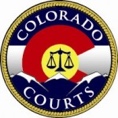 Notice andDemand for Complianceand Right to PossessionNotificación de requerimiento de cumplimiento y derecho de posesión